กระทรวงทรัพยากรธรรมชาติและสิ่งแวดล้อม ได้จัดทำโครงการและกิจกรรมปลูกต้นไม้และปลูกป่าเฉลิมพระเกียรติ เนื่องในโอกาสมหามงคลพระราชพิธีบรมราชาภิเษก  ภายใต้ชื่อ “รวมใจไทย ปลูกต้นไม้ เพื่อแผ่นดิน “ สืบสานสู่ 100 ล้านต้น อบต.วังหิน จึงขอประชาสัมพันธ์ให้ประชาชนได้มีส่วนร่วมเฉลิมพระเกียรติ โดยร่วมกันปลูกต้นไม้ อย่างน้อยคนละ 1 ต้น ในที่ดินของตนเอง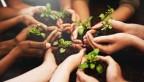 ข่าวสารในเครือข่าย อปท.จังหวัดอื่นๆ